Job Title: Street Cricket Casual Coach 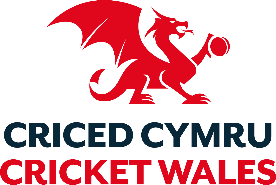 Reports to: Cricket Wales Diverse Communities Officer Southeast WalesDate: May 2022Main Purpose of the Job To develop and deliver the Chance to Shine Street Project to offer access to cricket in disadvantaged communities where there is a lack of accessible provision. 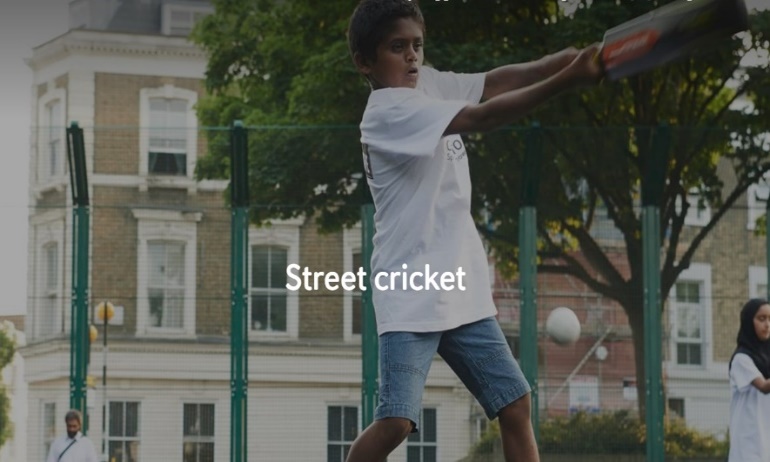 engaging 16–24-year-old young people in cricket.To work closely with local communities to inspire regular participation and be a role model for Cricket Wales at all times. We require coaches to run two initial centres in central Cardiff Grangetown and Newport PillgwenllySpecific Tasks and Responsibilities To engage young people within the local community and inspire on-going participation in the Street project. To lead weekly cricket activity as part of a team with other activity leaders, with support from another casual coach or members of Cricket Wales staff. Able to produce exciting and engaging plans for weekly cricket activity which are relevant to the age and experience of participants and link to previous activity. To act as a role model for participants during the session and at other times when within the local community, raising the profile of Cricket Wales and Chance to Shine Street. To work with the Diverse Communities Cricket Development Officer or another member of Cricket Wales’ staff to identify the life skills workshops that participants would benefit from. To develop a rapport with key personnel from other organisations, such as venue/site staff, amongst others. To support the Cricket Wales, staff in completing attendance records and registration forms. To develop and maintain a positive image and reputation for the Cricket Wales and Chance to Shine. To adhere to all relevant Cricket Wales’ policies and procedures. Helping identify other potential activity leaders, particularly as you leave or withdraw from offering support Experience / Skills Needed No formal qualification needed, but a cricket coaching qualification would be ideal Experience of working with young people in a sporting or other setting Candidates will be expected to have (or obtain) a DBS check from the ECB if they haven’t already got one. Welsh language desirable but not essential. 
Pay: the role will paid on a claim basis at the rate of £15 per hour (inclusive of holidays) plus expenses for approximately 10 hours a week over the summer period (June-August). To apply contact Mark.White@cricketwales.org.uk by 2nd June 2022